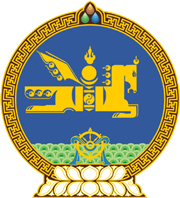 МОНГОЛ УЛСЫН ХУУЛЬ2019 оны 12 сарын 20 өдөр                                                                  Төрийн ордон, Улаанбаатар хотСАНХҮҮГИЙН ХАМТЫН АЖИЛЛАГААНЫХЭЛЭЛЦЭЭР СОЁРХОН БАТЛАХ ТУХАЙ1 дүгээр зүйл.Бүгд Найрамдах Австри Улсын Bена хотод 2019 оны 09 дүгээр сарын 20-ны өдөр, Монгол Улсын Улаанбаатар хотод 2019 оны 09 дүгээр сарын 25-ны өдөр гарын үсэг зурсан Монгол Улсын Засгийн газар, Бүгд Найрамдах Австри Улсын Засгийн газар хоорондын Санхүүгийн хамтын ажиллагааны хэлэлцээрийг Монгол Улсын Засгийн газрын өргөн мэдүүлснээр соёрхон баталсугай. 	МОНГОЛ УЛСЫН 	ИХ ХУРЛЫН ДАРГА				Г.ЗАНДАНШАТАР 